6.05                      задание 6а  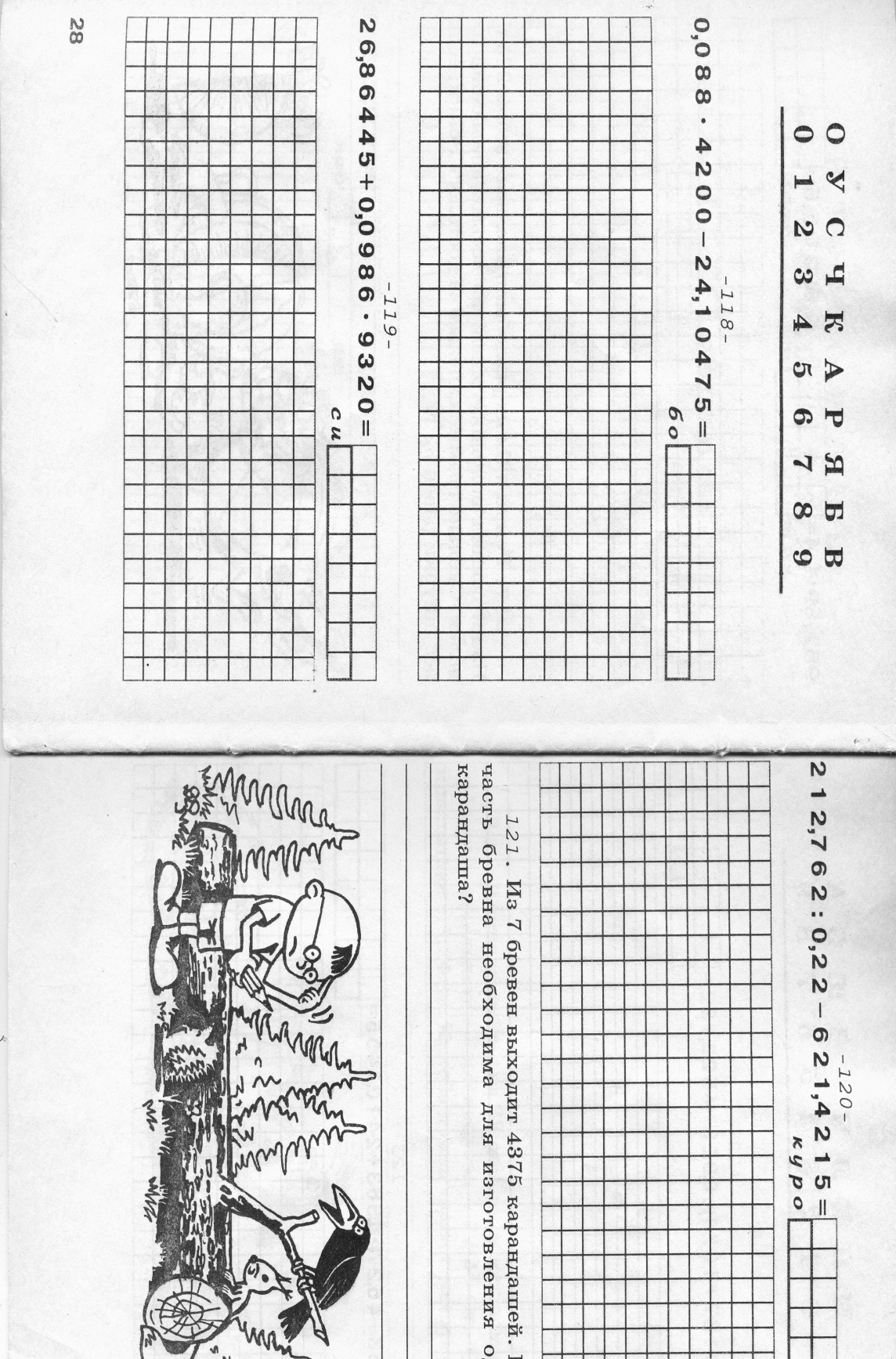  Математика               Тема «Действия с десятичными дробями»Реши примеры и задачу. Ответ расшифруй.Биология   «Класс Однодольные. Семейства Лилейные и Злаки»1. Запишите тему урока в тетради.2. Прочитайте в учебнике материал параграфа 29.3. Ответьте на вопросы: какими признаками однодольных обладают все лилейные растения (?), какой стебель называют соломиной? Английский язык https://puzzle-english.com/exercise/lesson-present-continuous1. Перейти по ссылке, посмотреть видеоурок. 2. Составить 7 предложений в Present Continious в разных лицах: I, you, he, they, we и тд, прислать мне, можно в группе в Skype. Русский язык    (3 и 5 урок)выполнить в ворде  или на отдельном листе  (лист сфотографировать,  отправить),  выслать по адресу на сайт школы everest.distant andex.ru или по адресу: nadez-antonova@yandex.ru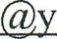 Не забудьте указать фамилию и дату дополнительные источники информацииhttps://videotutor-rusyaz.ru/uchenikam/teoriya/24-lekshttps://studwood.ru/985285/literatura/leksika_frazeologiyahttps://foxford.ru/wiki/russkiy-yazyk/leksika-s-tochki-zreniya-sfery-upotrebleniyahttps://foxford.ru/wiki/russkiy-yazyk/sinonimyи другие уроки (дополнительными источниками воспользуйтесь, если совсем забыли материал)Фамилия                                                                                    датаЛексика и фразеология.  Зачет по теме1. Как называется раздел науки о языке, в котором изучается слово как основная единица языка и словарный состав?А. Орфография Б. Лексикология В. Морфемика 2. Укажите правильное высказывание.А. Все слова русского языка образуют его словарный состав, или лексику.Б. Новые слова, возникающие в языке, называются заимствованными.В. Слова, вошедшие в русский язык из других языков, называются неологизмами.3. Укажите ряд, в котором выделенные слова являются синонимамиА. горячий песок – жаркий деньБ. близкий человек – далекий другВ. ключ от замка – родниковый ключ4. Укажите ряд, в котором выделенные слова являются антонимамиА. большой бегемот – смешной гиппопотамБ. груша в саду – боксерская грушаВ. пришло тепло – сильный холод5. Укажите ряд, в котором выделенные слова являются омонимамиА. угрюмый человек – радостный деньБ. зеленый лук – лук для стрельбыВ. красный шарф – алый флаг6. Укажите словосочетание, в котором прилагательное употреблено в переносном значенииА. твердое яблоко Б. твердое решение В. твердая земля7. Укажите предложение, в котором есть необщеупотребительное словоА. Я долго смотрел вслед уезжающей машине.Б. На ногах её были старые, не раз уже зашитые чуни.В. Употребление прилагательных делает нашу речь более выразительной.8. Укажите предложение, в котором есть профессионализмА. В углу террасы стоял старый комод.Б. Изба была конечно же дубовой.В. На камбузе кок – главная фигура!9. Укажите предложение, в котором есть историзмА. Шестого числа каждого месяца он получал небольшое жалованье.Б. На голове его была новая беретка.В. Гриша, камердинер Владимира, подал ему письмо.10. Укажите предложение, в котором есть архаизмА. Любовь и дружество до вас дойдут сквозь мрачные затворы.Б. Рыцари были в кольчугах, шлемах, с прочными щитами и мечами.В. Князь оказался человеком великодушным.11. Укажите предложение, в котором есть неологизмА. Вдоль берега плавали красивейшие фрегаты.Б. Этот доклад я подготовил на основе статей из Интернета.В. В доме зажгли лучину.12. Укажите предложение, в котором есть диалектизм.А. К дому подъехала роскошная карета.Б. Нажми на эту пимпочку и вытяни фиговинку.В. Не бойся нас: тутошние мы, не тронем.13. Укажите предложение, в котором ученик, не зная лексического значения слова, неверно употребил его.А. На мшарах растет много клюквы.Б. Стрелы лежали в колчане.В. Хирург сделал надрез скальпом14. Укажите предложение, в котором есть фразеологизмА. До моего дома рукой подать.Б. Цыплят по осени считают.В. Уж сколько раз твердили миру, что лесть гнусна, вредна...15. Значение какого фразеологизма определено НЕВЕРНО?А) Своя голова на плечах – способен решать что-либо самостоятельно.Б) Как кошка с собакой – о людях, которые постоянно ссорятся.В) Одного поля ягоды - о любителях ягод.16.Какой пример не содержит фразеологического оборота?А) Чтобы угодить товарищу, он готов расшибиться в лепешку.Б) Ученые давно определили, где зимуют раки.В) С утра до вечера он только и делал, что бил баклуши, пока все работали.17. Какие фразеологизмы не являются антонимами?А) Видимо-невидимо – хоть пруд пруди.Б) В двух шагах – на краю света.В) Повесить нос – воспрянуть духом.18. Какой пример не содержит фразеологического оборота?А) Весь урок он прохлопал ушами.Б) Несмотря ни на что, она держала язык за зубами.В) Малыш на прогулке по неосторожности сел в лужу.19. Продолжите определение, выбрав правильный ответ. Фразеология – это раздел науки о языке, изучающий …20. Укажите верное высказывание.А. Лексическое значение слова можно узнать из орфографического словаря.Б. Слова, называющие специальные понятия науки, искусства, техники и т. п., называются неологизмами.В. Лексическое значение слова объясняется в толковом словаре.Литература                П.Мериме «Маттео Фальконе».Чтение: учебник с. 228-246Вопросы и задания по учебнику: с. 229,224 (для самоконтроля, ничего писать не надо!)Подведем итоги: Творческое задание на с. 244 или 246 (одно на выбор)выслать по адресу на сайт школы everest.distant andex.ru или по адресу сразу мне: nadez-antonova@yandex.ruДополнительная информация по теме (ссылки на ресурсы):https://resh.edu.ru/subject/lesson/7073/conspect/246513/А) строение слов и способы их образования.Б) слово как основную единицу языка и его словарный состав.В) устойчивые словосочетания, цельные по своему значению.